Sikkerhedsinstruks for 

Skolens ansvarlige 
Hvor foregår aktiviteten.Hvornår foregår aktiviteten
Forældreinformation og forsikring
Mulige risici ved aktiviteten 
Tekniske og praktiske forholdsregler, som effektivt imødegår de beskrevne risici
Sikring af udstyrMedarbejdernes relevante og nødvendige kompetencer og/eller uddannelserForholdsregler som eleverne skal følgeForholdsregler som den ansvarlige medarbejder skal følgeOverblik over gruppen under aktivitetenTilkald af assistance i ulykkestilfældeOplysninger på skolen -hvem, hvad, hvor, hvornår og hvordan
Sikkerhedsinstruktion inden aktiviteten starter
Opfølgning på utilsigtede hændelser og ulykker
Dato for udarbejdelse af sikkerhedsinstruks 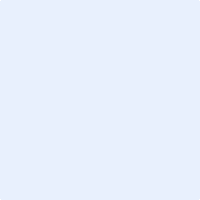 